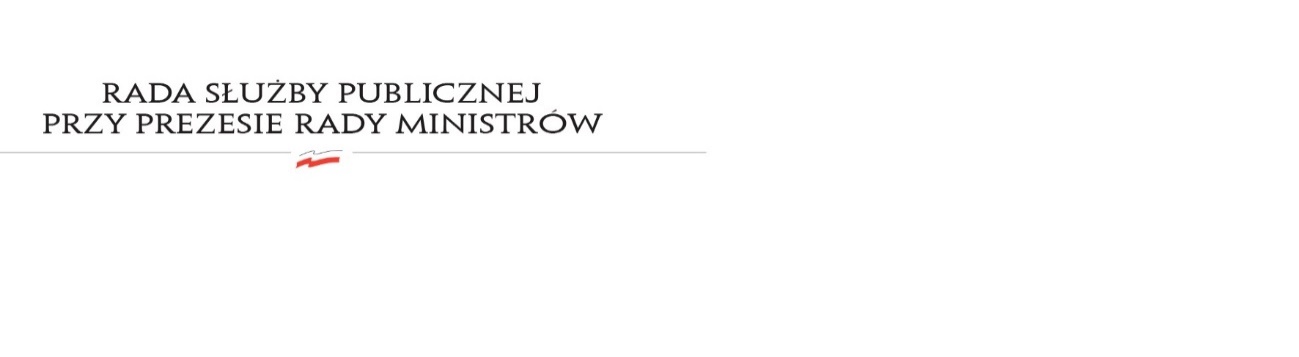 RSP.3613.9.2017.MB		Uchwała nr 23	Rady Służby Publicznejz dnia 4 lipca 2017 rokuw sprawie: proponowanego na rok 2018 wskaźnika wzrostu wynagrodzeń w państwowej sferze budżetowej, w zakresie służby cywilnej Rada Służby Publicznej pozytywnie opiniuje proponowany na rok 2018 wskaźnik wzrostu wynagrodzeń w państwowej sferze budżetowej, w zakresie służby cywilnej.Rada zwraca uwagę na brak konkurencyjności wynagrodzeń znacznej części członków korpusu, względem płac oferowanych na rynku pracy. Wynagrodzenia te w dalszym ciągu często są nieadekwatne do wykonywanych zadań. Sytuacja ta dotyczy przede wszystkim pracowników urzędów inspekcyjno-kontrolnych. Brak kontynuacji działań w kierunku podniesienia wynagrodzeń w służbie cywilnej powoduje odpływ wykwalifikowanej kadry oraz problemy w pozyskiwaniu nowych pracowników, a proces ten może się nasilać.Rada wyraża zaniepokojenie pogłębiającymi się dysproporcjami w wynagrodzeniach między urzędami wojewódzkimi a urzędami marszałkowskimi.Rada uznaje za zasadne przeznaczenie dodatkowych środków na wynagrodzenia członków korpusu służby cywilnej w urzędach, w których przeciętne miesięczne wynagrodzenie jest niższe od przeciętnego wynagrodzenia w gospodarce narodowej, a także w urzędach wojewódzkich – przynajmniej na poziomie prognozowanego na rok 2018 wskaźnika inflacji (tj. w wysokości 2,3%).